  苗栗縣新興國小辦理108年度上半年防災演練成果照片辦理時間:108年5月4日辦理地點:活動中心、川堂、三乙教室辦理人數:250人成果照片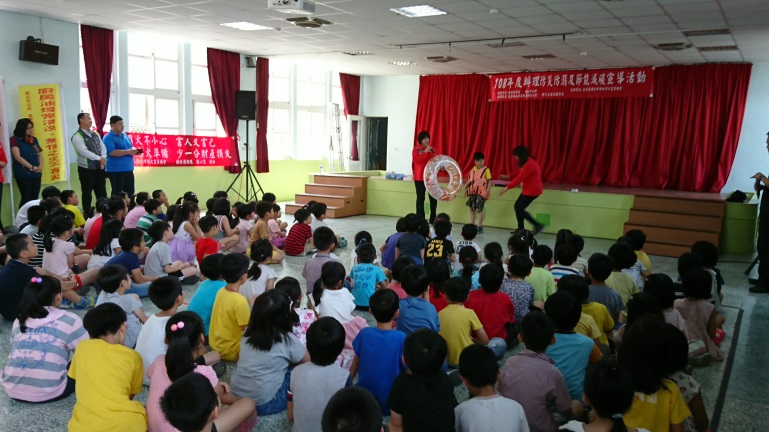 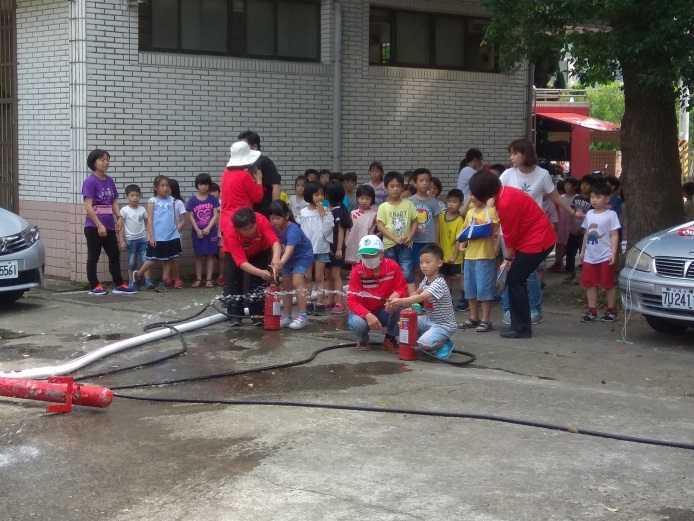 防溺操作滅火器操作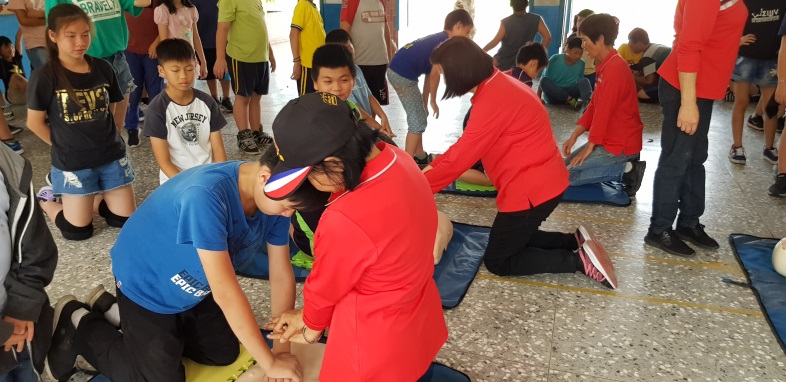 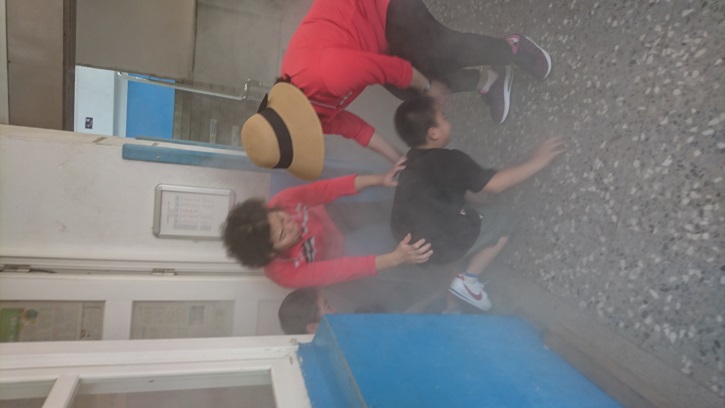 CPR操作煙霧體驗